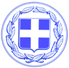                       Κως, 7 Σεπτεμβρίου 2018ΔΕΛΤΙΟ ΤΥΠΟΥΘΕΜΑ : “Το Δημοτικό Σχολείο στο Πυλί άλλαξε όψη. Ολοκληρώνονται τα έργα ανακατασκευής και συντήρησης.”Ο Δήμαρχος Κω κ. Κυρίτσης επιθεώρησε σήμερα τα έργα αποκατάστασης και συντήρησης στο Δημοτικό Σχολείο στο Πυλί, που βρίσκονται σε φάση ολοκλήρωσης.Ο Δήμαρχος ζήτησε να είναι έτοιμο το σχολείο την Τρίτη το πρωί στον αγιασμό, κάτι που θεωρείται εφικτό με βάση την πρόοδο των εργασιών.Τα έργα αποκατάστασης και συντήρησης του σχολείου, χρηματοδοτούνται από το Δήμο Κω και την Περιφέρεια και περιλαμβάνουν:-Πλήρη ανακατασκευή των 6 WC, με αντικατάσταση πλακιδίων τοίχου και δαπέδου, αντικατάσταση υδραυλικών εγκαταστάσεων και ειδών υγιεινής, νέους χρωματισμούς και αντικατάσταση θυρών.-Αντικατάσταση υγρομόνωσης δώματος.-Επίστρωση τμήματος αύλειου χώρου με σταμπωτό σκυρόδεμα.Οι μαθητές και οι μαθήτριες του δημοτικού σχολείου στο Πυλί αλλά και οι εκπαιδευτικοί θα δουν την Τρίτη το πρωί μια διαφορετική εικόνα του σχολείου τους, αφού το σύνολο των έργων έχει σχεδόν ολοκληρωθεί.Η προσπάθεια που κάνει ο Δήμος Κω για να βελτιώνει την εικόνα των σχολείων μας με έργα και πράξεις δεν σταματά ποτέ.Γραφείο Τύπου Δήμου Κω